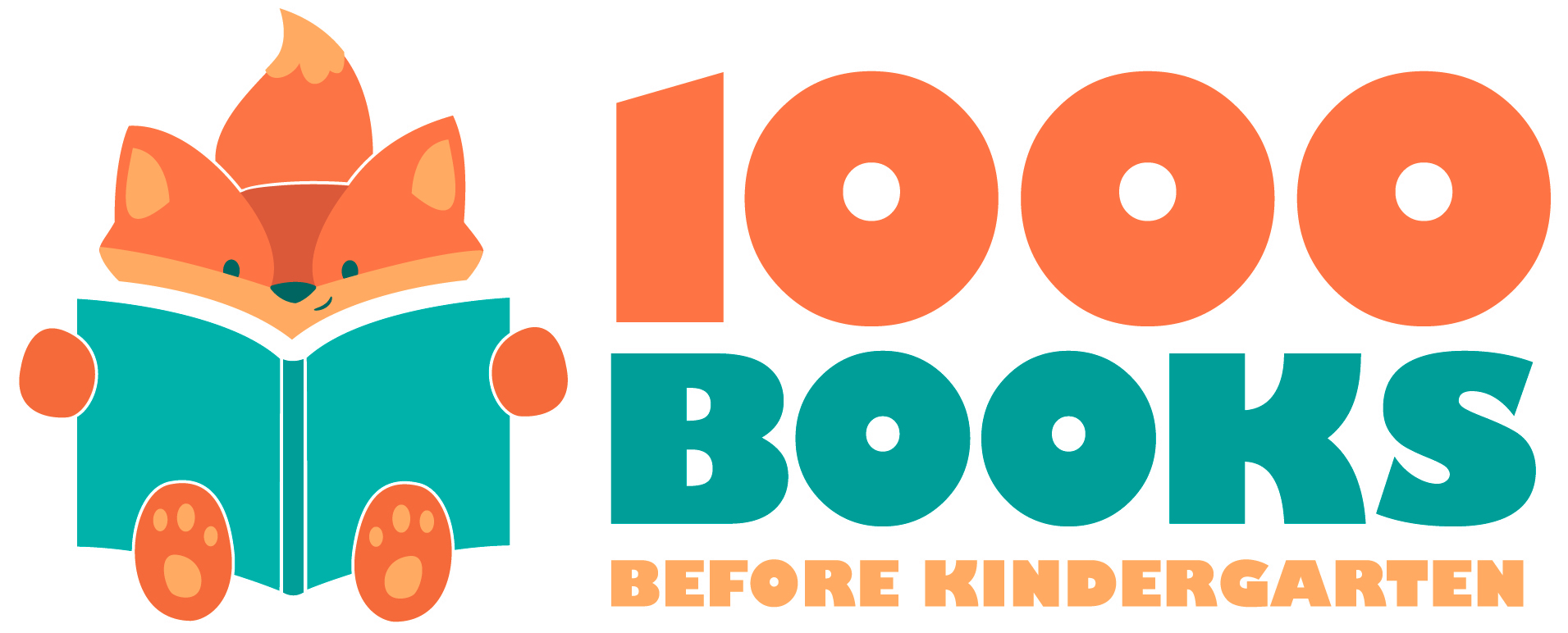 1,000 Books Before Kindergarten 101-200Color in each square after you read a book. When you are finished, bring your completed log to the Children’s Department at the Ridgefield Park Public Library to receive your next reading log and prize!Early Literacy Tip: As you read to your child, count objects on a page with them to introduce them to math concepts.101102103104105106107108109110111112113114115116117118119120121122123124125126127128129130131132133134135136137138139140141142143144145146147148149150151152153154155156157158159160161162163164165166167168169170171172173174175176177178179180181182183184185186187188189190191192193194195196197198199200